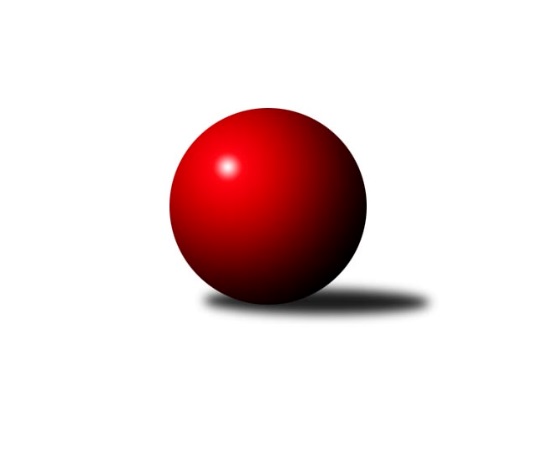 Č.10Ročník 2022/2023	11.2.2023Nejlepšího výkonu v tomto kole: 3456 dosáhlo družstvo: SKK Primátor Náchod1. KLZ 2022/2023Výsledky 10. kolaSouhrnný přehled výsledků:KK Slovan Rosice	- SKK Jičín	7:1	3440:3195	17.0:7.0	4.2.SKK Rokycany	- KK Jihlava	1:7	3190:3310	8.0:16.0	11.2.KK Slavia Praha	- KC Zlín	6:2	3428:3334	15.0:9.0	11.2.SKK Primátor Náchod	- KK Vyškov	5:3	3456:3368	11.5:12.5	11.2.TJ Spartak Přerov	- TJ Valašské Meziříčí	3:5	3313:3323	10.0:14.0	11.2.SKK Primátor Náchod	- SKK Jičín	5:3	3375:3349	14.0:10.0	21.1.KK Vyškov	- KK Slovan Rosice	1:7	3317:3579	7.0:17.0	21.1.Tabulka družstev:	1.	KK Slovan Rosice	11	11	0	0	75.0 : 13.0 	183.0 : 81.0 	 3496	22	2.	KK Slavia Praha	10	8	0	2	58.0 : 22.0 	143.0 : 97.0 	 3372	16	3.	TJ Valašské Meziříčí	10	8	0	2	46.5 : 33.5 	134.5 : 105.5 	 3347	16	4.	KK Jihlava	10	6	1	3	46.5 : 33.5 	128.5 : 111.5 	 3329	13	5.	SKK Primátor Náchod	10	6	1	3	42.0 : 38.0 	117.0 : 123.0 	 3398	13	6.	KC Zlín	10	4	0	6	39.0 : 41.0 	113.0 : 127.0 	 3291	8	7.	TJ Spartak Přerov	10	3	0	7	28.0 : 52.0 	100.5 : 139.5 	 3310	6	8.	KK Vyškov	11	3	0	8	35.0 : 53.0 	119.5 : 144.5 	 3310	6	9.	SKK Rokycany	10	0	1	9	23.5 : 56.5 	103.0 : 137.0 	 3271	1	10.	SKK Jičín	10	0	1	9	14.5 : 65.5 	82.0 : 158.0 	 3231	1Podrobné výsledky kola:	 KK Slovan Rosice	3440	7:1	3195	SKK Jičín	Lucie Vaverková	150 	 133 	 155 	161	599 	 4:0 	 512 	 128	111 	 144	129	Dana Viková	Anna Štraufová	131 	 135 	 149 	168	583 	 3:1 	 535 	 123	133 	 151	128	Alena Šedivá	Barbora Janyšková	149 	 134 	 160 	149	592 	 3:1 	 524 	 117	152 	 137	118	Tereza Kroupová	Naděžda Dobešová	146 	 149 	 140 	139	574 	 3:1 	 536 	 128	127 	 143	138	Jana Bínová	Alena Kantnerová	141 	 120 	 117 	155	533 	 2:2 	 525 	 128	138 	 136	123	Helena Šamalová	Simona Koutníková	129 	 136 	 145 	149	559 	 2:2 	 563 	 137	146 	 138	142	Lenka Vávrovározhodčí: Milan BružaNejlepší výkon utkání: 599 - Lucie Vaverková	 SKK Rokycany	3190	1:7	3310	KK Jihlava	Monika Kalousová	128 	 141 	 135 	129	533 	 2:2 	 542 	 142	124 	 127	149	Kamila Jirsová	Karoline Utikalová	128 	 147 	 121 	138	534 	 1:3 	 570 	 132	140 	 158	140	Martina Melchertová	Terezie Krákorová	128 	 159 	 140 	147	574 	 3:1 	 531 	 150	135 	 127	119	Eva Rosendorfská	Daniela Pochylová	123 	 130 	 138 	126	517 	 0:4 	 577 	 133	162 	 141	141	Lenka Concepción	Lada Hessová	118 	 122 	 135 	140	515 	 2:2 	 520 	 129	134 	 133	124	Karolína Derahová	Lenka Findejsová	129 	 135 	 132 	121	517 	 0:4 	 570 	 138	137 	 139	156	Jana Braunovározhodčí: Roman PytlíkNejlepší výkon utkání: 577 - Lenka Concepción	 KK Slavia Praha	3428	6:2	3334	KC Zlín	Linda Lidman	144 	 140 	 158 	148	590 	 2:2 	 606 	 162	168 	 133	143	Michaela Bagári	Vlasta Kohoutová	156 	 155 	 140 	153	604 	 3:1 	 569 	 146	134 	 146	143	Lenka Nováčková	Šárka Marková	148 	 138 	 134 	117	537 	 1:3 	 573 	 142	149 	 137	145	Petra Šustková	Ivana Kaanová	138 	 110 	 145 	135	528 	 3:1 	 553 	 137	145 	 140	131	Natálie Trochtová	Vladimíra Malinská	139 	 152 	 150 	163	604 	 2:2 	 575 	 142	164 	 127	142	Bohdana Jankových	Helena Gruszková	144 	 148 	 141 	132	565 	 4:0 	 458 	 119	123 	 115	101	Lucie Hanzelovározhodčí: Jiří NovotnýNejlepší výkon utkání: 606 - Michaela Bagári	 SKK Primátor Náchod	3456	5:3	3368	KK Vyškov	Šárka Majerová	147 	 146 	 135 	145	573 	 3:1 	 546 	 137	131 	 143	135	Lenka Hrdinová	Martina Hrdinová	138 	 136 	 176 	146	596 	 3:1 	 539 	 129	143 	 135	132	Lucie Trávníčková	Kateřina Majerová	137 	 144 	 149 	140	570 	 1:3 	 568 	 148	148 	 119	153	Michaela Varmužová	Eliška Boučková	153 	 133 	 138 	132	556 	 1.5:2.5 	 569 	 140	147 	 138	144	Pavla Fialová	Aneta Cvejnová	148 	 149 	 132 	146	575 	 1:3 	 597 	 157	169 	 138	133	Jana Vejmolová	Nikola Portyšová	156 	 131 	 164 	135	586 	 2:2 	 549 	 133	147 	 121	148	Zuzana Honcovározhodčí: Ladislav BeránekNejlepší výkon utkání: 597 - Jana Vejmolová	 TJ Spartak Přerov	3313	3:5	3323	TJ Valašské Meziříčí	Michaela Beňová	145 	 138 	 155 	124	562 	 3:1 	 537 	 127	131 	 143	136	Veronika Horková	Adriana Svobodová	134 	 136 	 135 	124	529 	 0:4 	 598 	 153	141 	 154	150	Klára Tobolová	Zuzana Machalová *1	129 	 114 	 141 	122	506 	 1:3 	 538 	 134	136 	 118	150	Kristýna Pavelková	Šárka Nováková	131 	 137 	 141 	163	572 	 3:1 	 547 	 136	136 	 133	142	Michaela Provazníková	Anna Škařupová	137 	 163 	 147 	143	590 	 2:2 	 531 	 140	124 	 120	147	Nikola Tobolová	Kateřina Pytlíková	135 	 139 	 148 	132	554 	 1:3 	 572 	 153	145 	 127	147	Markéta Vlčkovározhodčí: Roman Goldemund, Jiří Divilastřídání: *1 od 61. hodu Monika PavelkováNejlepší výkon utkání: 598 - Klára Tobolová	 SKK Primátor Náchod	3375	5:3	3349	SKK Jičín	Šárka Majerová	148 	 155 	 147 	133	583 	 3:1 	 545 	 122	147 	 130	146	Lenka Vávrová	Martina Hrdinová	124 	 140 	 128 	158	550 	 3:1 	 515 	 115	125 	 140	135	Dana Viková	Eliška Boučková	146 	 159 	 134 	132	571 	 3:1 	 564 	 166	147 	 128	123	Tereza Kroupová	Nina Brožková	129 	 142 	 153 	133	557 	 2:2 	 584 	 152	138 	 162	132	Helena Šamalová	Aneta Cvejnová	138 	 152 	 150 	139	579 	 1:3 	 600 	 149	136 	 173	142	Lucie Vrbatová	Nikola Portyšová	122 	 154 	 133 	126	535 	 2:2 	 541 	 141	126 	 132	142	Alena Šedivározhodčí: Ladislav BeránekNejlepší výkon utkání: 600 - Lucie Vrbatová	 KK Vyškov	3317	1:7	3579	KK Slovan Rosice	Michaela Varmužová	155 	 134 	 128 	136	553 	 0:4 	 628 	 169	142 	 157	160	Lucie Vaverková	Lucie Trávníčková	143 	 127 	 130 	125	525 	 1:3 	 576 	 133	146 	 160	137	Barbora Janyšková	Lenka Hrdinová	126 	 127 	 131 	129	513 	 0:4 	 600 	 145	129 	 160	166	Natálie Topičová	Michaela Kouřilová	139 	 153 	 124 	134	550 	 2:2 	 595 	 133	137 	 182	143	Anna Štraufová	Jana Vejmolová	154 	 150 	 169 	142	615 	 4:0 	 568 	 143	144 	 142	139	Alena Kantnerová	Zuzana Honcová	146 	 128 	 140 	147	561 	 0:4 	 612 	 147	148 	 153	164	Simona Koutníkovározhodčí: František JelínekNejlepší výkon utkání: 628 - Lucie VaverkováPořadí jednotlivců:	jméno hráče	družstvo	celkem	plné	dorážka	chyby	poměr kuž.	Maximum	1.	Natálie Topičová 	KK Slovan Rosice	604.93	388.4	216.5	1.4	7/7	(645)	2.	Lucie Vaverková 	KK Slovan Rosice	597.77	390.5	207.3	2.1	7/7	(633)	3.	Aneta Cvejnová 	SKK Primátor Náchod	592.60	378.9	213.8	1.8	5/6	(613)	4.	Bohdana Jankových 	KC Zlín	590.25	392.8	197.5	2.4	4/6	(615)	5.	Michaela Beňová 	TJ Spartak Přerov	585.58	391.7	193.9	3.8	4/6	(618)	6.	Anna Štraufová 	KK Slovan Rosice	583.54	384.1	199.4	1.8	7/7	(624)	7.	Simona Koutníková 	KK Slovan Rosice	578.63	369.1	209.5	1.0	6/7	(614)	8.	Jana Braunová 	KK Jihlava	576.67	374.7	202.0	1.1	6/6	(643)	9.	Terezie Krákorová 	SKK Rokycany	575.67	376.8	198.9	3.2	6/6	(606)	10.	Klára Tobolová 	TJ Valašské Meziříčí	574.70	382.6	192.1	1.8	6/6	(600)	11.	Michaela Bagári 	KC Zlín	574.47	371.4	203.1	2.2	6/6	(617)	12.	Linda Lidman 	KK Slavia Praha	573.90	374.1	199.8	2.5	6/6	(620)	13.	Vlasta Kohoutová 	KK Slavia Praha	571.70	381.9	189.8	2.2	6/6	(633)	14.	Alena Kantnerová 	KK Slovan Rosice	570.93	370.1	200.9	2.1	7/7	(610)	15.	Martina Melchertová 	KK Jihlava	569.56	380.6	188.9	5.3	6/6	(589)	16.	Šárka Marková 	KK Slavia Praha	568.75	380.7	188.1	4.3	4/6	(595)	17.	Nikola Portyšová 	SKK Primátor Náchod	568.40	375.2	193.2	2.4	5/6	(601)	18.	Helena Gruszková 	KK Slavia Praha	567.40	357.8	209.6	2.4	6/6	(600)	19.	Pavla Fialová 	KK Vyškov	567.20	370.3	196.9	3.4	6/6	(585)	20.	Martina Hrdinová 	SKK Primátor Náchod	566.33	379.6	186.8	3.3	6/6	(596)	21.	Kateřina Majerová 	SKK Primátor Náchod	566.20	376.2	190.0	3.4	5/6	(594)	22.	Markéta Vlčková 	TJ Valašské Meziříčí	564.83	369.3	195.5	2.5	6/6	(585)	23.	Šárka Nováková 	TJ Spartak Přerov	563.20	383.8	179.4	5.2	6/6	(584)	24.	Michaela Matlachová 	KC Zlín	562.81	383.4	179.4	5.4	4/6	(630)	25.	Kristýna Juráková 	KK Slavia Praha	562.08	376.0	186.1	3.8	4/6	(602)	26.	Helena Šamalová 	SKK Jičín	561.63	359.7	201.9	3.1	4/6	(584)	27.	Tereza Divílková 	KC Zlín	561.40	373.9	187.6	4.5	5/6	(601)	28.	Vladimíra Malinská 	KK Slavia Praha	561.13	370.2	190.9	3.4	5/6	(604)	29.	Kateřina Pytlíková 	TJ Spartak Přerov	560.56	378.1	182.4	4.9	4/6	(640)	30.	Nina Brožková 	SKK Primátor Náchod	560.33	375.0	185.3	4.9	5/6	(582)	31.	Eliška Boučková 	SKK Primátor Náchod	559.80	372.1	187.7	3.3	5/6	(586)	32.	Jana Vejmolová 	KK Vyškov	557.00	370.9	186.1	3.0	6/6	(615)	33.	Nikola Tobolová 	TJ Valašské Meziříčí	556.53	370.5	186.0	2.4	6/6	(590)	34.	Lucie Vrbatová 	SKK Jičín	556.08	363.3	192.8	5.1	5/6	(600)	35.	Kristýna Pavelková 	TJ Valašské Meziříčí	555.50	368.2	187.3	4.3	4/6	(577)	36.	Michaela Provazníková 	TJ Valašské Meziříčí	555.13	360.8	194.4	3.3	4/6	(584)	37.	Michaela Varmužová 	KK Vyškov	555.10	370.3	184.8	4.0	5/6	(576)	38.	Petra Fürstová 	KK Jihlava	554.40	370.2	184.3	4.1	5/6	(578)	39.	Anna Škařupová 	TJ Spartak Přerov	552.83	371.4	181.4	4.7	4/6	(590)	40.	Daniela Pochylová 	SKK Rokycany	552.65	375.1	177.6	6.1	5/6	(589)	41.	Kamila Jirsová 	KK Jihlava	552.23	364.1	188.2	3.4	6/6	(596)	42.	Zuzana Honcová 	KK Vyškov	552.10	371.8	180.3	3.7	6/6	(607)	43.	Barbora Janyšková 	KK Slovan Rosice	551.73	375.9	175.8	3.1	5/7	(592)	44.	Lenka Findejsová 	SKK Rokycany	550.23	369.3	180.9	6.0	6/6	(584)	45.	Lucie Trávníčková 	KK Vyškov	550.17	369.6	180.6	6.2	4/6	(571)	46.	Lenka Hrdinová 	KK Vyškov	548.27	369.6	178.7	5.8	5/6	(579)	47.	Veronika Horková 	TJ Valašské Meziříčí	548.00	364.6	183.4	3.7	6/6	(596)	48.	Lenka Vávrová 	SKK Jičín	547.40	369.1	178.4	3.9	5/6	(615)	49.	Monika Pavelková 	TJ Spartak Přerov	546.73	369.5	177.2	4.6	5/6	(598)	50.	Karolína Derahová 	KK Jihlava	546.10	368.0	178.1	3.5	5/6	(578)	51.	Dana Uhříková 	TJ Valašské Meziříčí	546.00	364.3	181.8	5.5	4/6	(571)	52.	Zuzana Machalová 	TJ Spartak Přerov	545.50	367.8	177.8	3.6	4/6	(558)	53.	Michaela Kouřilová 	KK Vyškov	544.75	361.3	183.5	3.0	4/6	(574)	54.	Martina Janyšková 	TJ Spartak Přerov	544.08	367.8	176.3	4.1	4/6	(567)	55.	Lada Hessová 	SKK Rokycany	543.23	367.1	176.1	5.1	6/6	(563)	56.	Petra Šustková 	KC Zlín	541.60	360.6	181.0	7.7	5/6	(591)	57.	Karoline Utikalová 	SKK Rokycany	541.50	367.4	174.1	5.9	6/6	(583)	58.	Lenka Concepción 	KK Jihlava	540.17	358.5	181.7	4.3	4/6	(577)	59.	Jana Bínová 	SKK Jičín	537.20	374.3	162.9	8.1	5/6	(576)	60.	Eva Rosendorfská 	KK Jihlava	537.08	361.7	175.4	6.3	4/6	(566)	61.	Lenka Nováčková 	KC Zlín	536.25	362.5	173.8	4.3	4/6	(569)	62.	Alena Šedivá 	SKK Jičín	532.65	364.1	168.6	6.4	5/6	(546)	63.	Adriana Svobodová 	TJ Spartak Přerov	532.08	366.3	165.8	5.5	4/6	(565)	64.	Lucie Varmužová 	SKK Rokycany	531.07	370.1	161.0	8.5	5/6	(552)	65.	Tereza Kroupová 	SKK Jičín	523.67	357.6	166.1	8.2	4/6	(564)	66.	Dana Viková 	SKK Jičín	510.00	354.3	155.8	6.5	4/6	(515)		Naděžda Dobešová 	KK Slovan Rosice	596.83	383.5	213.3	1.8	3/7	(622)		Adéla Víšová 	SKK Primátor Náchod	584.00	402.0	182.0	4.0	1/6	(584)		Martina Zimáková 	KC Zlín	567.00	391.0	176.0	8.0	1/6	(567)		Nikola Tatoušková 	KK Slovan Rosice	565.00	382.0	183.0	2.0	1/7	(565)		Denisa Kroupová 	SKK Jičín	562.50	385.5	177.0	7.5	2/6	(566)		Barbora Bartková 	TJ Valašské Meziříčí	560.50	382.3	178.3	3.5	2/6	(566)		Šárka Dvořáková 	KK Jihlava	559.00	373.0	186.0	6.0	1/6	(559)		Šárka Majerová 	SKK Primátor Náchod	553.58	376.7	176.9	5.8	3/6	(586)		Natálie Trochtová 	KC Zlín	537.00	369.8	167.2	6.3	3/6	(553)		Petra Abelová 	SKK Jičín	536.25	364.5	171.8	6.0	1/6	(586)		Ivana Kaanová 	KK Slavia Praha	535.22	366.6	168.7	5.2	3/6	(590)		Monika Kalousová 	SKK Rokycany	533.00	358.0	175.0	9.0	1/6	(533)		Simona Koreňová 	KK Vyškov	527.00	362.0	165.0	6.0	1/6	(546)		Michaela Kučerová 	KK Slavia Praha	525.00	378.0	147.0	9.0	2/6	(535)		Marta Kořanová 	SKK Rokycany	515.50	377.3	138.3	14.5	2/6	(522)		Monika Maláková 	KK Vyškov	515.00	332.0	183.0	5.0	1/6	(515)		Alice Tauerová 	SKK Jičín	504.25	354.3	150.0	8.8	2/6	(528)		Lucie Hanzelová 	KC Zlín	502.17	351.7	150.5	13.8	3/6	(560)		Alena Nekulová 	SKK Rokycany	435.00	328.0	107.0	26.0	1/6	(435)Sportovně technické informace:Starty náhradníků:registrační číslo	jméno a příjmení 	datum startu 	družstvo	číslo startu23470	Adriana Svobodová	11.02.2023	TJ Spartak Přerov	1x
Hráči dopsaní na soupisku:registrační číslo	jméno a příjmení 	datum startu 	družstvo	10422	Lucie Vrbatová	21.01.2023	SKK Jičín	25374	Monika Kalousová	11.02.2023	SKK Rokycany	26222	Tereza Kroupová	21.01.2023	SKK Jičín	Program dalšího kola:11. kolo18.2.2023	so	10:00	KC Zlín - TJ Spartak Přerov	18.2.2023	so	10:00	SKK Jičín - KK Slavia Praha	18.2.2023	so	11:00	SKK Primátor Náchod - SKK Rokycany	Nejlepší šestka kola - absolutněNejlepší šestka kola - absolutněNejlepší šestka kola - absolutněNejlepší šestka kola - absolutněNejlepší šestka kola - dle průměru kuželenNejlepší šestka kola - dle průměru kuželenNejlepší šestka kola - dle průměru kuželenNejlepší šestka kola - dle průměru kuželenNejlepší šestka kola - dle průměru kuželenPočetJménoNázev týmuVýkonPočetJménoNázev týmuPrůměr (%)Výkon3xMichaela BagáriZlín6061xKlára TobolováVal. Meziříčí110.165981xVladimíra MalinskáSlavia6042xAnna ŠkařupováPřerov108.695904xVlasta KohoutováSlavia6044xLucie VaverkováRosice107.455994xLucie VaverkováRosice5992xMichaela BagáriZlín106.96062xKlára TobolováVal. Meziříčí5981xVladimíra MalinskáSlavia106.546041xJana VejmolováVyškov5973xVlasta KohoutováSlavia106.54604